Ministério da Educação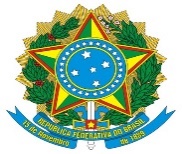 Secretaria da Educação Profissional e TecnológicaInstituto Federal de Educação, Ciência e Tecnologia BaianoPró-Reitoria de Pesquisa e InovaçãoCoordenação Geral de Pós-GraduaçãoConvocatoria nº 163 de 09 de septiembre de 2022Anexo IIINORMAS PARA LA ELABORACIÓN DE LA PROPUESTA DE INVESTIGACIÓNLa propuesta de investigación, redactada en forma de resumen ampliado, debe estar orientada a:1. Propuesta de intervención: relacionada con una acción o resolución de un problema relacionado con los Recursos Zoogenéticos (RGA);2. Propuesta de investigación aplicada: vinculada a la construcción del conocimiento aplicado a la producción con RGA;3. Propuesta de desarrollo de productos en el área de Conservación de Recursos Zoogenéticos (CRGA): dirigidos al desarrollo de aplicaciones, materiales didácticos e instructivos, producción de prototipos para el desarrollo de equipos y productos específicos dirigidos al área CRGA, procesos tecnológicos y otras modalidades.La propuesta debe estar escrita en portugués (Brasil), elaborada con la intención de investigación a ser desarrollada en el Curso de Postgrado Lato Sensu en Conservación de Recursos Zoogenéticos y sus Sistemas de Producción (CRGA&SP), siguiendo las directrices que se detallan a continuación.a) El archivo debe estar en papel A4, vertical, con márgenes superior y derecho de 3 cm e inferior e izquierdo de 2 cm, letra Times New Roman tamaño 12, espaciado 1,5 cm, justificada (excepto título), máximo 04 páginas, en formato electrónico (PDF);b) Título: debe estar centrado en mayúsculas y en negrito. La autoría debe aparecer abajo del título con dos espacios (1,5 cm) y una nota al pie que identifique brevemente al autor (Fuente 9, informando la formación académica, institución-ciudad-estado-país, actuación, institución-ciudad-estado- país donde trabaja, etc.);c) Resumen: debe contener 200 palabras;d) Palabras clave: de 3 a 4 palabras clave, no presentadas en el título;e) Introducción: debe comenzar bajo la identificación del autor, con dos espacios (1,5 cm), mencionando los elementos principales de la propuesta, presentando: Objeto de estudio, Justificación y Objetivos;f) Metodología: debe presentar el lugar de desarrollo de la propuesta, métodos que serán utilizados y sus referencias;g) Cronograma: debe presentar las actividades previstas y el plazo de ejecución;h) Resultados Esperados: presentar lo que se espera de la propuesta;i) Viabilidad de Ejecución: debe contemplar los recursos financieros necesarios y la fuente de financiamiento;j) Referencias: según las citas realizadas en el texto;k) Observar el formato de Propuesta disponible a continuación.El ModeloTÍTULOJosé Maria Costa e Silva (Nombre completo del autor)Resumen:Palabras clave: Xxxxxxxxxx. xxxxxxxxx xxxxxxxxxxxx xxxxxxxxxxxxIntroducción:Metodología:Cronograma:Resultados esperados:Viabilidad de ejecución:Referencias: